NORTH CAROLINA FUSION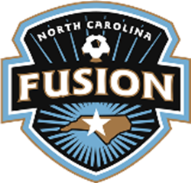 Team:				Coach:				Age:			Date:**Please print starting formation with full names and jersey numbers**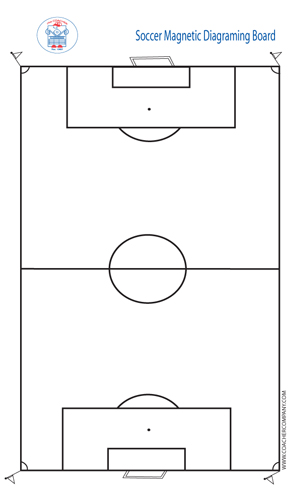 Notes:NCF Formation and Lineup Schematic